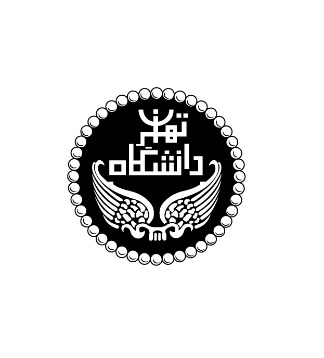 معاونت فرهنگی و اجتماعي چهارمين دوره ملي و اولين دوره بين‌الملل جشنوارة‌ كتاب سال فرهنگي دانشجويان فرم تحویل آثار کتاب سال فرهنگی دانشجویاننام کتاب:					گروه: دینی-اخلاقی-تربیتی   هنری-ادبی   اجتماعی- سیاسیتألیف   ترجمه                    یک مؤلف          چند مؤلف         ناشر نام مؤلف/ مؤلفان/ ناشر شرکت کننده:   اینجانب ................................. نویسنده مسئول کتاب ........................ دو نسخه از کتاب و کپی کارت‌های دانشجویی و ملی را برای شرکت در جشنواره در تاریخ ...................... به دبیرخانه تحویل دادم. نام و نام ‌خانوادگی:				امضاء:	  		    تاریخ:دو نسخه کتاب ....................................   توسط ............................................................. در تاریخ ...................................... به همراه کپی کارت‌های دانشجویی و ملی به دبیرخانه همایش تحویل داده شد و با شماره ................ ثبت شد. آدرس سامانه: nbfcs.ut.ac.ir                                           نام و نام‌ خانوادگی مسئول دبیرخانه:				امضاء:	  		    تاریخ: